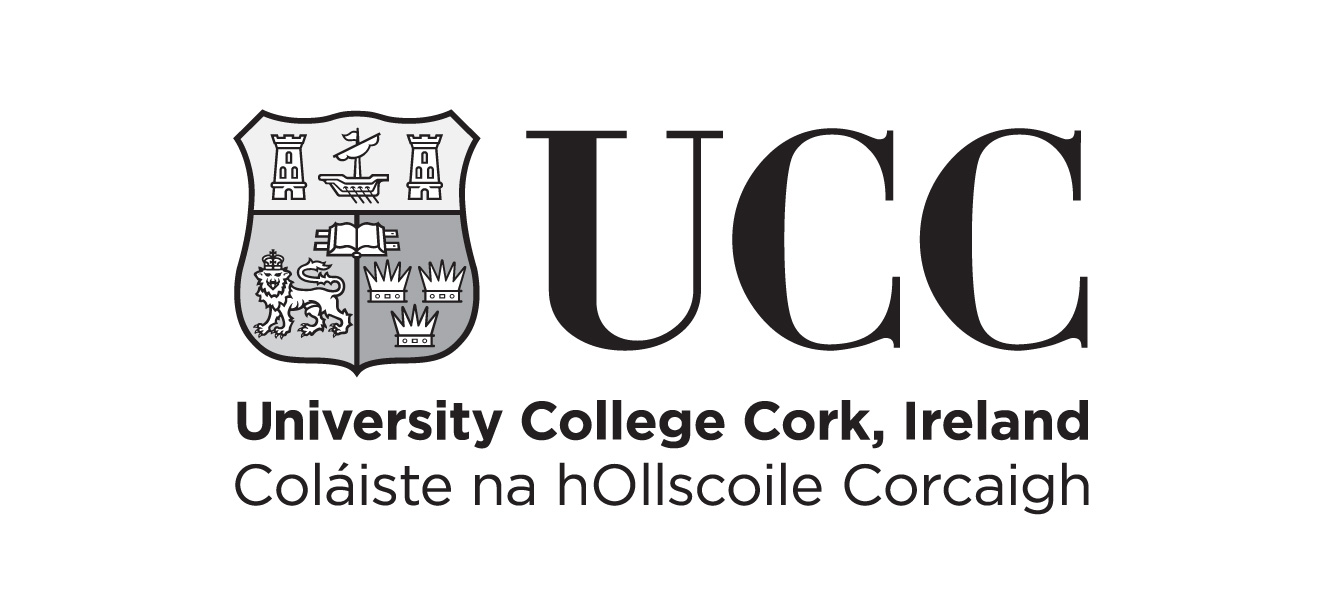 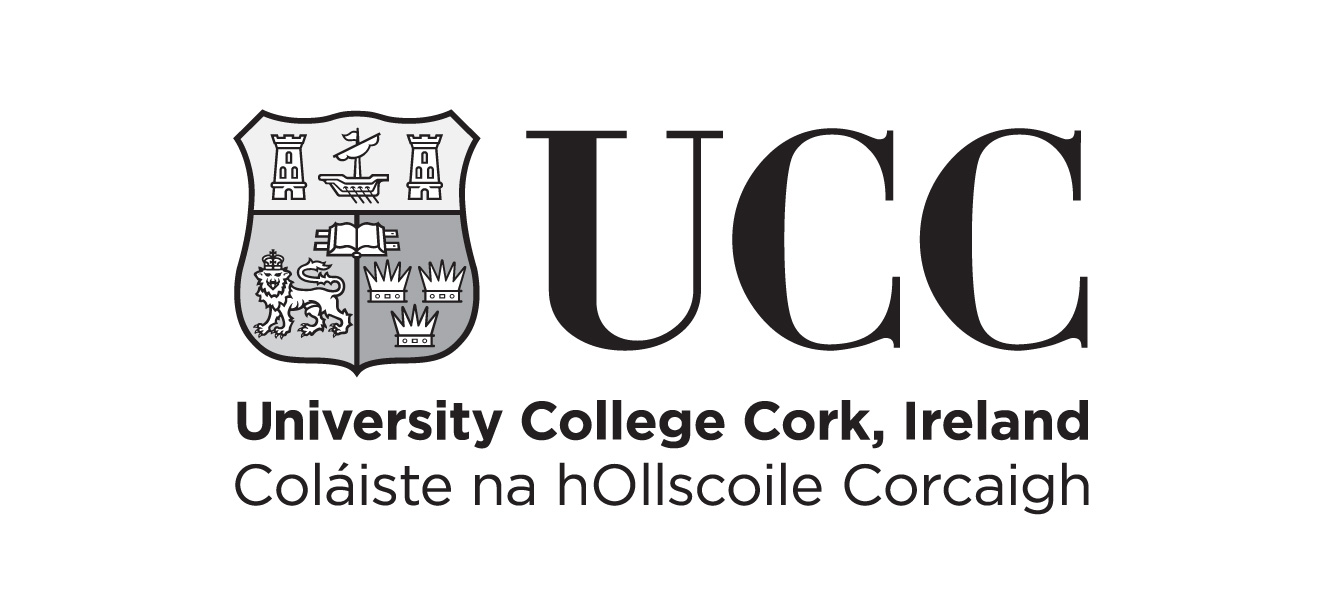 DOCTOR OF CLINICAL PSYCHOLOGYTRAINEE LOGBOOK AND PORTFOLIO OF CLINICAL EXPERIENCE Guidelines for CompletionCLIENT CONTACT LOG – therapeutic assessment and/or interventionThere are 2 sections for each placement.  One section should be used to log client contact where the trainee is the principal or joint therapist and the other to record client contact where the trainee is in an observer or other role.  At the top of the page, the placement number (e.g. 1, 2) etc and placement description (e.g. Adult Mental Health, Child etc.) should be recorded.All client contact should be logged.  For each client, family, group, consultancy contact the trainee should note:Date:			Date at which the client was first seen / contactedGender Age:		Client’s gender and age (e.g. M42)Presentation:		Presentation identified or addressed by the trainee Assessment:	Brief summary of assessment methods (e.g. family interview, school observation, neurodevelopmental assessment, case note analysis).Intervention:	Brief summary of any interventions undertaken with the client, family, carers, other professionals etc. (e.g. systemic therapy, CBT, consultancy, indirect work with staff etc).Client ContactHours:                           	Number of hours the client (family, carers etc.) was seen in face-to face contact.  Each client should have only one entry with the number of hours totaled at the end (e.g. 10)Consultation Hours:                           	Number of hours spent consulting with staff, school; etc. Role:	The level at which the trainee was involved whether (P) as the principal or only therapist, (J) in joint work with a co-therapist, (A) in an assistant or secondary role such as conducting a specific intervention (e.g. psychometric assessment) as part of the supervisor’s overall management of the client, (O) only as an observer.  Remember to use separate sections to record contact where the trainee has a principal, joint, or assistant role as opposed to observer, discussion or other role.Supervisor:		The supervisor’s name, initials or signature.  Entries will need to be authenticated by a supervisor’s signature. PSYCHOMETRIC TEST COMPENTENCE LOGLog all psychometric tests administered. At the top of the page, the placement number (e.g. 1, 2) etc and principal client groups (e.g. Adult, Child etc) should be clearly written. Record date, gender and age of client as above. Record reason / rationale for assessment and full details of test used. At least one full Wechsler intelligence scale with adults and children (WAIS / WISC / WPPSI) must be administered observed by the supervisor, and interpreted appropriately, across the first two years of training. This should be noted where this occurs with supervisor signing as test pass out.CLINICAL WORK OTHER THAN CLIENT CONTACT LOGThis section should be used to list other types of clinical activity such as teaching, multidisciplinary work, visits to centres or types of experiences relevant to training.PORTFOLIO OF CLINICAL EXPERIENCEYou should use a ‘Placement Number’ sheet to record your experience on each placement AND THE “Cumulative Portfolio” to record your cumulative experiences across training. Up to date cumulative portfolios should be submitted at the end of each placement. If you complete five placements you will have five placement records by the end of training.Recording should be done by shading a box each time a given experience has been accrued. This process should be completed through discussion with your supervisor in preparation for mid-placement and end of placement meetings. Note that each column represents an experience gained rather than referred to a specific client.The record should be signed by you and your supervisor at the end of placement and will be used to plan further placement experiences.These records must be consistent with the information recorded in your Logboos, which may be used by course staff to cross reference.LOG OF CLIENT CONTACT -Trainee as Principal or Joint Therapist.		Placement Number and Description:Signed by supervisor (please initial each page and sign last page of log): Signed by trainee:LOG OF CLIENT CONTACT - Trainee as Observer or Other role.	 		Placement Number and Description:	Signed by supervisor (please initial each page and sign last page of log):Signed by trainee:LOG OF PSYCHOMETRIC ASSESSMENTS 		Placement Number and Description:Signed by supervisor (please initial each page and sign last page of log):Signed by trainee:Log of non-therapy experiencesPlacement number and description:Signed by supervisor:Signed by trainPortfolio of Clinical Experience		Placement care group: Shade a box for each clinical experience accrued on placement. For instance, if you worked with three clients with organic difficulties, shade boxes 1, 2 & 3 in the Organic row.	                   Cumulative Portfolio of Clinical Experience.	Shade the relevant boxes for each clinical experience accrued on placements. For instance, if you have seen between 1 and 3 clients with Acute problems you would shade the first box. However, if you have now seen 4 clients with acute problems, you would shade both the first (1-3) and second (4-6) boxes. The cumulative portfolio is used to record experience across all placements and should match the data you provided on each portfolio of clinical experience submitted at the end of each placement.NamePlacement DatesNo. Substantive CasesNo. Hours Client ContactNo. Supervision HoursDateGender & AgeClinical PresentationAssessmentInterventionClient Contact HoursConsult HoursRoleSupervisorDateGender AgeProblemAssessmentInterventionNo ofHrsRoleSupervisorDateGender / AgeClinical Use/Reason for assessment? Assessment – full details of tests usedSupervisorKey experiencesBrief summary of nature of experience undertaken in this placementTeaching/training/ SupervisionConsultancy/ Indirect WorkMultidisciplinary/ Inter-professional workInter-agency liaison and influence Organisational initiatives and interventionsService user  engagement123456789101112+Breadth and Diversity of presentationAcuteTrainee’s Signature……………………………Supervisors Signature………….........................Date……………………..Breadth and Diversity of presentationEnduringTrainee’s Signature……………………………Supervisors Signature………….........................Date……………………..Breadth and Diversity of presentationMild/ModerateTrainee’s Signature……………………………Supervisors Signature………….........................Date……………………..Breadth and Diversity of presentationSevereTrainee’s Signature……………………………Supervisors Signature………….........................Date……………………..Breadth and Diversity of presentationOrganicTrainee’s Signature……………………………Supervisors Signature………….........................Date……………………..Breadth and Diversity of presentationPsychosocialTrainee’s Signature……………………………Supervisors Signature………….........................Date……………………..Breadth and Diversity of presentationCoping / adaptation (e.g.  to disability)Trainee’s Signature……………………………Supervisors Signature………….........................Date……………………..Breadth and Diversity of presentationProblem ameliorationTrainee’s Signature……………………………Supervisors Signature………….........................Date……………………..Breadth and Diversity of presentationSignificant challenging behaviourTrainee’s Signature……………………………Supervisors Signature………….........................Date……………………..Breadth and Diversity of presentationCommunication difficultiesTrainee’s Signature……………………………Supervisors Signature………….........................Date……………………..Age RangePre-School / InfancyTrainee’s Signature……………………………Supervisors Signature………….........................Date……………………..Age RangeChildTrainee’s Signature……………………………Supervisors Signature………….........................Date……………………..Age RangeAdolescentTrainee’s Signature……………………………Supervisors Signature………….........................Date……………………..Age RangeAdultTrainee’s Signature……………………………Supervisors Signature………….........................Date……………………..Age RangeOlder AdultTrainee’s Signature……………………………Supervisors Signature………….........................Date……………………..Intellectual FunctioningAverageTrainee’s Signature……………………………Supervisors Signature………….........................Date……………………..Intellectual FunctioningMild Intellectual disability or specific cognitive deficitsTrainee’s Signature……………………………Supervisors Signature………….........................Date……………………..Intellectual FunctioningModerate/Severe/Profound intellectual disabilityTrainee’s Signature……………………………Supervisors Signature………….........................Date……………………..Service Delivery SystemsInpatientTrainee’s Signature……………………………Supervisors Signature………….........................Date……………………..Service Delivery SystemsResidential/SupportedTrainee’s Signature……………………………Supervisors Signature………….........................Date……………………..Service Delivery SystemsSecondaryTrainee’s Signature……………………………Supervisors Signature………….........................Date……………………..Service Delivery SystemsPrimary careTrainee’s Signature……………………………Supervisors Signature………….........................Date……………………..Service Delivery SystemsOtherTrainee’s Signature……………………………Supervisors Signature………….........................Date……………………..Levels of InterventionIndividualTrainee’s Signature……………………………Supervisors Signature………….........................Date……………………..Levels of InterventionFamilyTrainee’s Signature……………………………Supervisors Signature………….........................Date……………………..Levels of InterventionCoupleTrainee’s Signature……………………………Supervisors Signature………….........................Date……………………..Levels of InterventionGroupTrainee’s Signature……………………………Supervisors Signature………….........................Date……………………..Levels of InterventionOrganisationalTrainee’s Signature……………………………Supervisors Signature………….........................Date……………………..Levels of InterventionVia carerTrainee’s Signature……………………………Supervisors Signature………….........................Date……………………..Modes of WorkDirectTrainee’s Signature……………………………Supervisors Signature………….........................Date……………………..Modes of WorkIndirect – staff / carers / schoolsTrainee’s Signature……………………………Supervisors Signature………….........................Date……………………..Modes of WorkMulti-disciplinaryTrainee’s Signature……………………………Supervisors Signature………….........................Date……………………..Modes of WorkOtherTrainee’s Signature……………………………Supervisors Signature………….........................Date……………………..Psychological Model / FrameworkCognitive Behaviour Trainee’s Signature……………………………Supervisors Signature………….........................Date……………………..Psychological Model / FrameworkPsychodynamicTrainee’s Signature……………………………Supervisors Signature………….........................Date……………………..Psychological Model / FrameworkSystemicTrainee’s Signature……………………………Supervisors Signature………….........................Date……………………..Psychological Model / FrameworkNeuropsychological / psychometricTrainee’s Signature……………………………Supervisors Signature………….........................Date……………………..Psychological Model / FrameworkOtherTrainee’s Signature……………………………Supervisors Signature………….........................Date……………………..1-34-67-910-1213-1516-1819-2122-2526-2829-3132-3435+Breadth and Diversity of presentationAcuteTrainee’s Signature……………………….........Date……………………..Breadth and Diversity of presentationEnduringTrainee’s Signature……………………….........Date……………………..Breadth and Diversity of presentationMild/ModerateTrainee’s Signature……………………….........Date……………………..Breadth and Diversity of presentationSevereTrainee’s Signature……………………….........Date……………………..Breadth and Diversity of presentationOrganicTrainee’s Signature……………………….........Date……………………..Breadth and Diversity of presentationPsychosocialTrainee’s Signature……………………….........Date……………………..Breadth and Diversity of presentationCoping / adaptation (e.g.  to disability)Trainee’s Signature……………………….........Date……………………..Breadth and Diversity of presentationProblem ameliorationTrainee’s Signature……………………….........Date……………………..Breadth and Diversity of presentationSignificant challenging behaviourTrainee’s Signature……………………….........Date……………………..Breadth and Diversity of presentationCommunication difficultiesTrainee’s Signature……………………….........Date……………………..Age RangePre-School / InfancyTrainee’s Signature……………………….........Date……………………..Age RangeChildTrainee’s Signature……………………….........Date……………………..Age RangeAdolescentTrainee’s Signature……………………….........Date……………………..Age RangeAdultTrainee’s Signature……………………….........Date……………………..Age RangeOlder AdultTrainee’s Signature……………………….........Date……………………..Intellectual FunctioningAverageTrainee’s Signature……………………….........Date……………………..Intellectual FunctioningMild Intellectual disability or specific cognitive deficitsTrainee’s Signature……………………….........Date……………………..Intellectual FunctioningModerate/Severe/Profound intellectual disabilityTrainee’s Signature……………………….........Date……………………..Service Delivery SystemsInpatientTrainee’s Signature……………………….........Date……………………..Service Delivery SystemsResidential/SupportedTrainee’s Signature……………………….........Date……………………..Service Delivery SystemsSecondaryTrainee’s Signature……………………….........Date……………………..Service Delivery SystemsPrimary careTrainee’s Signature……………………….........Date……………………..Service Delivery SystemsOtherTrainee’s Signature……………………….........Date……………………..Levels of InterventionIndividualTrainee’s Signature……………………….........Date……………………..Levels of InterventionFamilyTrainee’s Signature……………………….........Date……………………..Levels of InterventionCoupleTrainee’s Signature……………………….........Date……………………..Levels of InterventionGroupTrainee’s Signature……………………….........Date……………………..Levels of InterventionOrganisationalTrainee’s Signature……………………….........Date……………………..Levels of InterventionVia carerTrainee’s Signature……………………….........Date……………………..Modes of WorkDirectTrainee’s Signature……………………….........Date……………………..Modes of WorkIndirect – staff / carers / schoolsTrainee’s Signature……………………….........Date……………………..Modes of WorkMulti-disciplinaryTrainee’s Signature……………………….........Date……………………..Modes of WorkOtherTrainee’s Signature……………………….........Date……………………..Psychological Model / FrameworkCognitive Behaviour Trainee’s Signature……………………….........Date……………………..Psychological Model / FrameworkPsychodynamicTrainee’s Signature……………………….........Date……………………..Psychological Model / FrameworkSystemicTrainee’s Signature……………………….........Date……………………..Psychological Model / FrameworkNeuropsychological / psychometricTrainee’s Signature……………………….........Date……………………..Psychological Model / FrameworkOtherTrainee’s Signature……………………….........Date……………………..